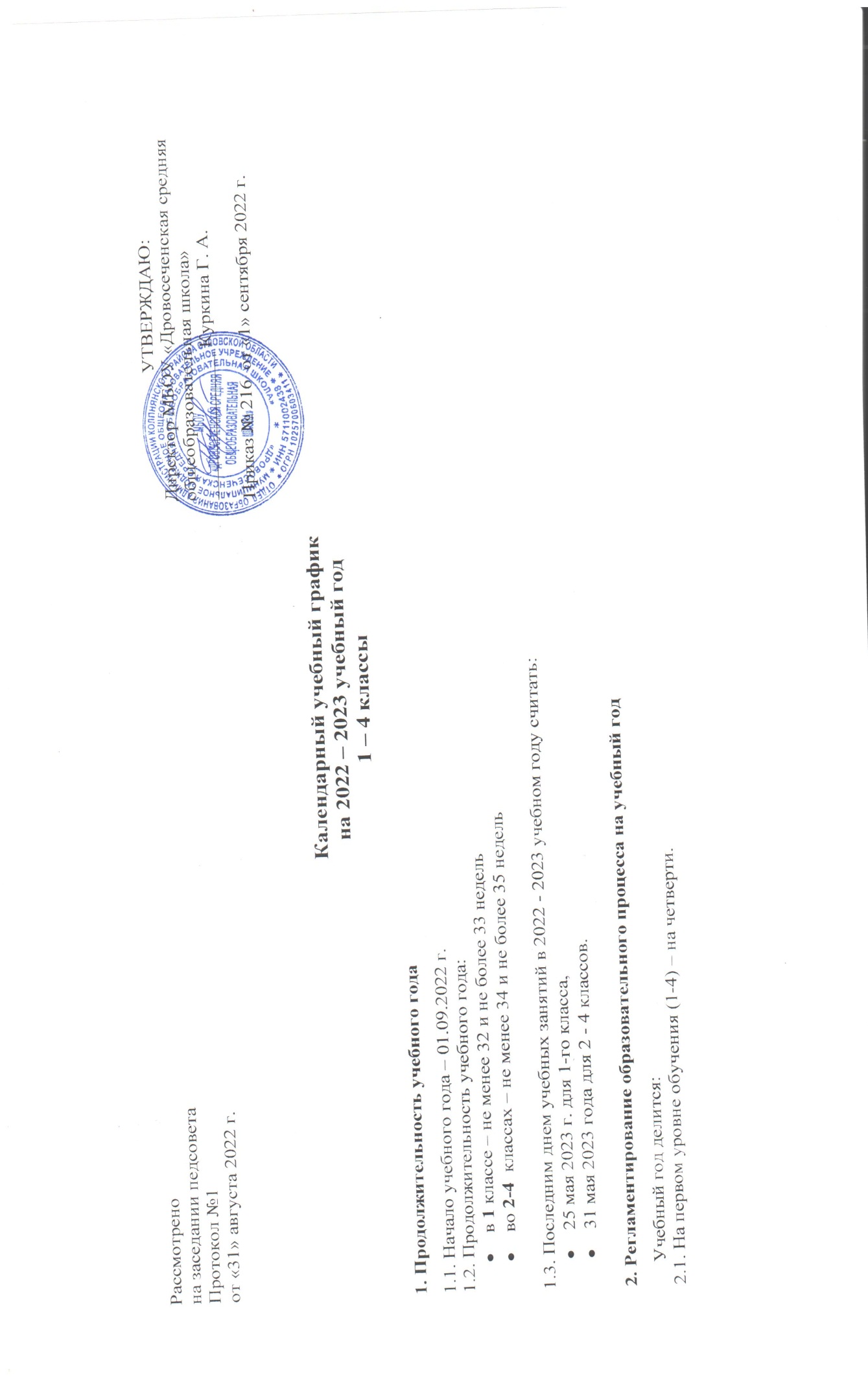 1 Дополнительные каникулы для обучающихся первого класса – с 20 по 26 февраля 2023 года – (7 календарных дней). Выход на учебные занятия 27.02.2018 г.3. Регламентирование образовательного процесса на неделюПродолжительность учебной недели:в 1 - 4 классах пятидневная учебная неделя;выходные дни – суббота, воскресенье.4. Продолжительность урокаДля обучающихся 1-го класса объем максимально-допустимой недельной нагрузки не должен превышать 4 уроков и 1 день в неделю – не более 5 уроков за  счет внеурочной деятельности.В оздоровительных целях и для облегчения процесса адаптации детей к требованиям образовательного учреждения в 1-ом классе применять «ступенчатый» метод постепенного наращивания учебной нагрузки:в первой четверти – 3 урока по 35 минут каждый, четвертый урок проводится в виде экскурсий или игровой деятельности, со второй четверти – 4 урока по 35 минут каждый, с третьей четверти – 4 урока по 45 минут каждый,2 – 4 классы – 45 минут                                               Режим учебных занятий для учащихся 1-ом  классе на I четверть                                     Режим учебных занятий для обучающихся 1 класса на II четверть                                                   Режим учебных занятий для обучающихся 1 класса на II полугодие Режим учебных занятий для обучающихся  2 - 4 классов на 2022 - 2023 учебный год5. Сроки проведения промежуточной аттестации: с 24 апреля по 14 мая 2023 года Календарный учебный графикна 2022 – 2023 учебный год5 – 9 классы1. Продолжительность учебного года1.1. Начало учебного года – 01.09.2022 г.1.2. Продолжительность учебного года:- в 5-8  классах – не менее 34 недель- в 9  классе – 34 недели1.3. Последним днем учебных занятий в 2022 - 2023 учебном году считать:31 мая 2023 года для 5 - 8 классов,25 мая 2023 года для 9 класса.2. Регламентирование образовательного процесса на учебный годУчебный год делится:2.1. На втором уровне (5 - 9 классы) – на четверти. 3. Регламентирование образовательного процесса на неделюПродолжительность учебной недели:в 5 – 9 классах - пятидневная учебная неделя;выходной день – суббота, воскресенье.4. Продолжительность урока: 5 - 9 классы – 45 минут.Режим учебных занятий для обучающихся  5 - 9 классов на 2022 - 2023 учебный год5. Сроки проведения промежуточной аттестации: с 24 апреля по 14 мая 2023 года. Календарный учебный графикна 2022 – 2023 учебный год11 класс1. Продолжительность учебного года1.1. Начало учебного года – 01.09.2022 г.1.2. Продолжительность учебного года:- 11  классе – 34 недели1.3. Последним днем учебных занятий в 2022 - 2023 учебном году считать:25 мая 2023 года для 11 класса2. Регламентирование образовательного процесса на учебный годУчебный год делится:2.1. На третьем уровне (10 - 11 классы) – на полугодия. 3. Регламентирование образовательного процесса на неделюПродолжительность учебной недели:в 10 - 11 классах - пятидневная учебная неделя;выходной день – суббота, воскресенье.4. Продолжительность урока: 10 - 11 классы – 45 минут.Режим учебных занятий для обучающихся  11 класса на 2022 - 2023 учебный год5. Сроки проведения промежуточной аттестации: по графику, установленному Федеральной службой по надзору в сфере образования и наукиДополнительное образование. Начало учебного года – 01.09.2022 г. Начало учебных занятий – 01.09.2022 г. Последним днем учебных занятий считать 31 мая 2023 года.I четвертьI четвертьОсенние каникулыОсенние каникулыII четвертьII четвертьЗимние каникулыЗимние каникулыIII четверть 1III четверть 1Весенние каникулы Весенние каникулы IV четвертьIV четвертьИтогоИтогоЛетние каникулыЛетние каникулысрокиКол-вонедельсрокиКол-воднейсрокиКол-вонедельсрокиКол-воднейсрокиКол-вонедельсрокиКол-воднейсрокиКол-вонедельУчебныенеделиКаникулы в течение учебного годасрокиКол-водней1 кл.01.09 - 30.10831.10 -06.11707.11-29.12830.12-10.011211.01-23.03924.03-03.041104.04-25.058333701.06- 31.08Не менее 8 недель (92 дня)2 - 4 кл.01.09-30.10831.10 -06.11707.11-29.12830.12-10.011211.01-23.031024.03-03.04804.04-31.058343001.06-31.08Не менее 8 недель (92 дня)НачалоРежимное мероприятиеОкончание8.401-й урок9.159.151-ая перемена – (10 мин)9.259.252-й урок10.0010.002-ая перемена – (40 мин). Динамическая пауза. Завтрак10.4010.403-ий урок11.1511.153-я перемена – (10 мин)11.2511.254-й урок12.0012.004-ая перемена – (40 мин – динамическая пауза – обед)12.4012.40Внеурочная деятельность13.05НачалоРежимное мероприятиеОкончание8.401-й урок9.159.151-ая перемена – (10 мин)9.259.252-й урок10.0010.002-ая перемена – (40 мин). Динамическая пауза. Завтрак10.4010.403-ий урок11.1511.153-я перемена – (10 мин)11.2511.254-й урок12.0012.004-ая перемена - (40 мин). Динамическая пауза - обед12.4012.40Внеурочная деятельность13.0513.055 – ая перемена – (10 мин)13.1513.15Внеурочная деятельность13.40НачалоРежимное мероприятиеОкончание8.401-й урок9.259.251-ая перемена – (10 мин)9.359.352-й урок10.2010.202-ая перемена – (10 мин). Завтрак10.3010.303-ий урок11.1511.153-я перемена – (10 мин)11.2511.254-й урок12.1012.104-ая перемена - (20 мин). Динамическая пауза - обед12.3012.30Внеурочная деятельность13.1513.155 – ая перемена – (20 мин). Динамическая пауза13.3513.35Внеурочная деятельность14.20НачалоРежимное мероприятиеОкончание8 час 40 мин1-й урок9 час 25 мин9 час 25мин1-ая перемена – (10 мин)9 час 35 мин9 час 35мин2-й урок10 час 20 мин10 час 20 мин2-ая перемена – (15 мин). Завтрак10 час 35 мин10 час 35 мин3-ий урок11 час 20 мин11 час 20 мин3-я перемена – (10 мин)11 час 30 мин11 час 30 мин4-й урок12 час 15 мин12 час 15 мин4-ая перемена – (20 мин). Обед12 час 35 мин12 час 35 мин5-ый урок13 час 20 мин13 час 20 мин5-ая перемена – (20 мин)13 час 40 мин13 час 40 минВнеурочная деятельность14 час 25 минРассмотрено  на заседании педсоветаПротокол №1от «31» августа 2022 г.УТВЕРЖДАЮ:Директор МБОУ «Дровосеченская средняя общеобразовательная школа»_______________ Куркина Г. А.Приказ №        от «1» сентября 2022 г.I четвертьI четвертьОсенние каникулыОсенние каникулыII четвертьII четвертьЗимние каникулыЗимние каникулыIII четверть III четверть Весенние каникулы Весенние каникулы IV четвертьIV четвертьИтогоИтогоЛетние каникулыЛетние каникулысрокиКол-вонедельсрокиКол-воднейсрокиКол-вонедельсрокиКол-воднейсрокиКол-вонедельсрокиКол-воднейсрокиКол-вонедельУчебныенеделиКаникулы в течение учебного годасрокиКол-водней5 - 8 кл.01.09-30.10831.10 -06.11.707.11-29.12830.12-10.011211.01-23.031024.03-03.041104.04.-31.058343001.06-31.08Не менее 8 недель (92 дня)9 кл.01.09.30.10831.10-06.11.707.11-29.12830.12-10.011211.01 -23.031024.03-03.041104.04.-25.058343001.06-31.08Не менее 8 недель (92 дня)НачалоРежимное мероприятиеОкончание8 час 40 мин1-й урок9 час 25 мин9 час 25мин1-ая перемена – 10 мин9 час 35 мин9 час 35мин2-й урок10 час 20 мин10 час 20 мин2-ая перемена – 10 мин. Завтрак10 час 35 мин10 час 35 мин3-ий урок11 час 20 мин11 час 20 мин3-я перемена – 10 мин11 час 30 мин11 час 30 мин4-й урок12 час 15 мин12 час 15 мин4-ая перемена – 20 мин. Обед12 час 35 мин12 час 35 мин5-ый урок13 час 20 мин13 час 20 мин5-ая перемена – 20 мин. Обед13 час 40 мин13 час 40 мин6-ой урок14 час 25 мин14 час 25 мин6 – ая перемена – 10 мин14 час 35 мин14 час 35 мин7 – ой урок15 час 20 мин15 час 20 мин7 – ая перемена – 10 мин15 час 30 мин15 час 30 мин8 – ой урок16 час 15 мин Рассмотрено  на заседании педсоветаПротокол №1от «31» августа 2022 г.УТВЕРЖДАЮ:Директор МБОУ «Дровосеченская средняя общеобразовательная школа»_______________Куркина Г. А.Приказ №      от «1» сентября 2022 г.I полугодиеI полугодиеI полугодиеI полугодиеI полугодиеI полугодиеI полугодиеI полугодиеII полугодиеII полугодиеII полугодиеII полугодиеII полугодиеII полугодиеИтогоИтогоЛетние каникулыЛетние каникулыОсенние каникулыОсенние каникулыЗимние каникулыЗимние каникулыВесенние каникулыВесенние каникулыИтогоИтогоЛетние каникулыЛетние каникулысрокиКол-вонедельсрокиКол-воднейсрокиКол-вонедельсрокиКол-воднейсрокиКол-вонедельсрокиКол-воднейсрокиКол-вонедельУчебныенеделиКаникулы в течение учебного годасрокиКол-водней11 кл.01.09-30.10831.10 -06.11707.11-29.12830.12-10.011210.01-23.031023.03-03.041103.04.-25.058343001.06-31.08Не менее 8 недель (92 дня)НачалоРежимное мероприятиеОкончание8 час. 40 мин.1-й урок9 час. 25 мин.9 час.25мин.1-ая перемена – 10 мин9 час. 35 мин.9 час. 35мин.2-й урок10 час.20 мин.10 час.20 мин.2-ая перемена – 15 мин. Завтрак10 час.35 мин.10 час. 35 мин.3-ий урок11 час.20 мин.11 час.20 мин.3-я перемена – 10 мин11 час.30 мин.11 час.30 мин.4-й урок12 час.15 мин.12 час. 15 мин.4-ая перемена – 20 мин.12 час.35 мин.12 час.35 мин.5-ый урок13 час.20 мин.13 час.20 мин.5-ая перемена – 20 мин. Обед13 час.40 мин.13 час.40 мин.6-ой урок14 час.25 мин.14 час 25 мин6 – ая перемена – 10 мин14 час 35 мин14 час 35 мин7 – ой урок15 час 20 мин15 час 20 мин7 – ая перемена – 10 мин15 час 30 мин15 час 30 мин8 – ой урок16 час 15 мин 